                LH2                                         ENGLISH                                    APRIL 27TH-30THHello kids, how are you this week ?/  kaixo, zer moduz aste honetan? /Hola chicos , ¿Qué tal esta semana?.Some videos for this week ./ algunos videos para esta semana.Ahalegindu / Try hard/ Animo!!!  Al final  sorpresa. 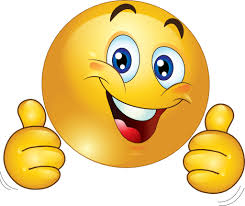 Fill the gaps. What are you wearing?/ ¿ Qué llevas puesto?.Vocabulario: scarf= bufanda  ,  coat= abrigo  , jeans= vaqueros ,  boots= b0tas.https://es.liveworksheets.com/worksheets/en/English_as_a_Second_Language_(ESL)/Clothes/He's_wearing..._be5610jm            ( write the colors/ escribir los colores)Food. Vocabulary: listen , repeat and learn./ escuchar, repetir y aprender.https://www.youtube.com/watch?v=lW5TXrKbsq4Do the exercise/ hacer ejercicio. Escribe los nombres  on line moviendo los nombres o en el cuaderno: 1. Cake, 2. Hamburger, 3. Cheese……… https://es.liveworksheets.com/worksheets/en/English_as_a_Second_Language_(ESL)/Food/food_uy6326bt      Let´s have a bite. Listen and choose the answer/ Escuchar y elegir la respuesta correcta ( clickeando  o escribiendo )https://es.liveworksheets.com/worksheets/en/English_as_a_Second_Language_(ESL)/Food/Let's_have_a_bite_op78360df    Surpriseeee! This song for you. Listen and sing it very  loud./¡Sorpresa , una canción para que la canteis muy alto!.  https://www.youtube.com/watch?v=bddBfkS0O7k                5. Tones and I – Dance monkey . this time to dance, come onnnnn!/  Ahora para bailar  , animooo!https://www.youtube.com/watch?v=gHUVJKkjmSY       